Rebusy pogodowe Rebus 1Rebus 2Rebus 3Rebus 41. 2. 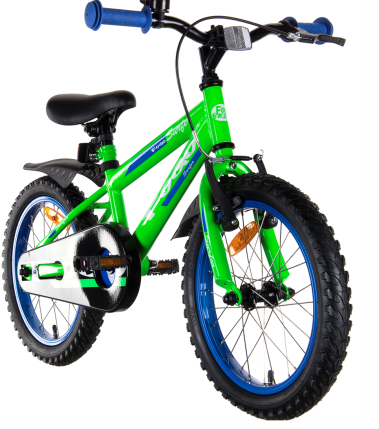 3. 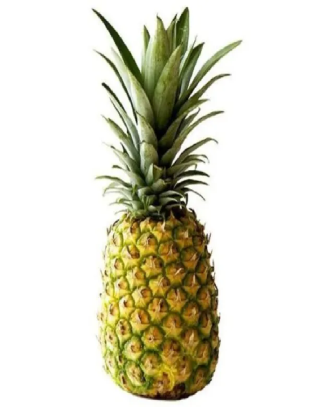 4. 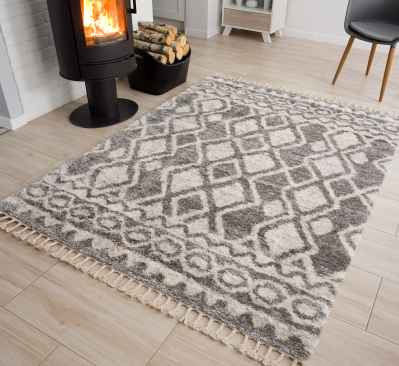 drga1. 2. 3. 4. 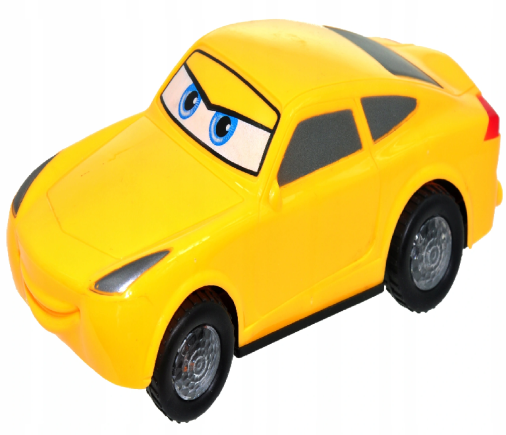 srao1. 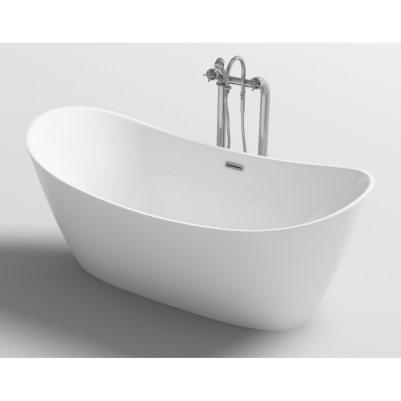 2. 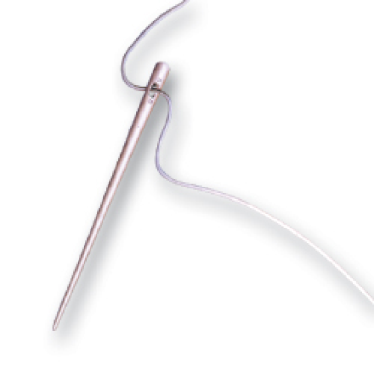 3. 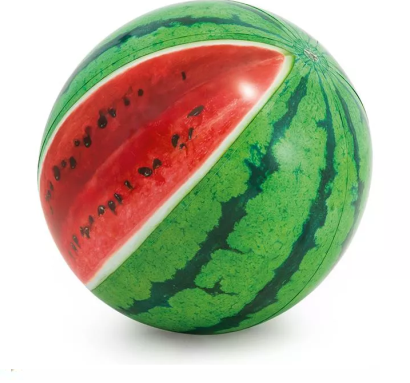 4. 5.5.tawri1. 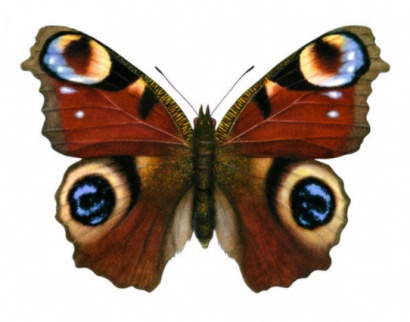 2. 3. 4. gałm